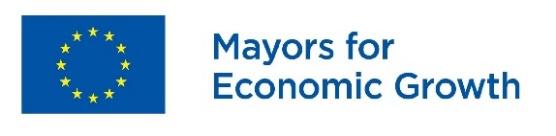 Впровадження плану місцевого економічного розвиткуЗвіт за 1-ше півріччя 2019 року Громада: Миколаївська міська радаПочаток впровадження плану: 01.01.2019Звітна фаза - 1Коротка описова частинаВпровадження ПМЕР було розпочато вчасно - з 01 січня 2019 року.Зміни на звітний період до таблиці План дій не вносилисьПротягом звітного періоду у громаді були впроваджені всі заходи/дії Плану, заплановані на звітний період.За звітний період, окремий захід плану МЕР було виконано з випередженням, а саме:Дія 2.3 «Проект «Школа екскурсоводів та гідів» виконано з випередженням; Дія 2.4 «Проведення фестивального свята на воді «Миколаїв River Fest» виконано з випередженням.Зміни на звітний період до таблиці План дій не вносилисьНа разі вбачається, наступна допомога від Секретаріату M4EG у провадженні Плану МЕР у наступному звітному періоді, а саме:Фінансова допомога у вигляді участі у IІ –му конкурсі проектів для міст -підписантів Ініціативи Європейського Союзу M4EG;Залучення тренерів для проведення тренінгів в рамках заходів, затверджених планом МЕР;Вивчення досвіду інших міст-підписантів Ініціативи Європейського Союзу M4EG щодо створення Туристично-інформаційного центру, розвитку індустріального парку.Залучення експертів для реалізації заходів Плану МЕР 2.2 «Розроблення туристичного бренду міста та брендбуку. Розроблення та виготовлення комплектів сувенірно-інформаційної продукції» та 1.1 «Миколаїв – це вигідно! Розробка маркетингово-інвестиційної стратегії міста, інформаційна підтримка підприємств міста».Погоджено протоколом засідання локальної робочої групи з впровадження Плану місцевого економічного розвитку  м. Миколаєва в рамках Ініціативи Європейського Союзу «Мери за економічне зростання» від  15.07.2019 № 1/19, затвердженої розпорядженням міського голови від 12.07.2019 № 209-р «Про створення локальної робочої групи з впровадження Плану місцевого економічного розвитку  м. Миколаєва в рамках Ініціативи Європейського Союзу «Мери за економічне зростання»Голова локальної робочої групи, перший заступник міського голови                                                                                              В.І. КриленкоШуліченко Т.В.0(512)373446ГРАФІК РЕАЛІЗАЦІЇ / ПЛАН МОНІТОРИНГУ ГРАФІК РЕАЛІЗАЦІЇ / ПЛАН МОНІТОРИНГУ громади Миколаївської міської ради за 1-ше півріччя 2019 року.додайте короткий коментар затримки** курс гривні до євро на 01.07.2019р. – 29.76грн. за 1 євро.Погоджено протоколом засідання локальної робочої групи з впровадження Плану місцевого економічного розвитку  м. Миколаєва в рамках Ініціативи Європейського Союзу «Мери за економічне зростання» від  15.07.2019 № 1/19, затвердженої розпорядженням міського голови від 12.07.2019 №209-р «Про створення локальної робочої групи з впровадження Плану місцевого економічного розвитку  м. Миколаєва в рамках Ініціативи Європейського Союзу «Мери за економічне зростання»Голова локальної робочої групи,перший заступник міського голови	                               В.І. Криленко                                                                                                                                                                                                                                                              Дата: 15.07.2019 Дата: 15.07.2019Дії/заходиДата початку - дата завершенняЗаплановано:Виконання (варіанти):Використано бюджету, тис.грн/євро**Дії/заходиДата початку - дата завершенняОчікувані результати, місяці  1-6За графіком  Незначна затримка 3 міс* Значна затримка 6 міс*ВипереджаємоІнше Використано бюджету, тис.грн/євро**1.2 Організація та проведення Дня підприємця України16.11.2017-31.12.2020(далі щорічно)Розроблення технічного завдання щодо формату заходу, відбір учасників.За графіком1.3 Організація тренінгів, семінарів, навчань щодо започаткування та ведення підприємницької діяльності.16.11.2017-31.12.2020Розроблено навчальні програми з питань ефективного ведення власної справи.Відбір тренерівЗа графіком(Заплановано на вересень 2019 року проведення тренінгів викладачів Київської школи економіки відповідно до заходів програми з підприємницької діяльності Київської школи економіки). У вересні –жовтні 2019 заплановано проведення 10 бізнес-тренінгів «Започаткування власної справи» та 8 тренінгів «Ласкаво просимо на роботу!» в співпраці між Міністерством тимчасово окупованих територій та Миколаївською міською радою в рамках Гранту що надається Україні від Міжнародного банку реконструкції та розвитку (Світовий банк)1.4 Розробка та реалізація проекту «Основи підприємницької діяльності» із залученням загальноосвітніх навчальних закладівм. Миколаєва16.11.2017-31.12.2020Розробка проекту «Основи підприємницької діяльності».Пошук партнерів, тренерів.15 шкіл відібрані для участі в проекті.За графіком2.1 Створення КУ «Туристично-інформаційний центр м. Миколаєва»01.01.2019-31.12.2020Розроблено проект положення КУ «Туристично-інформаційний центр м. Миколаєва».За графіком(Розроблено Статут комунальної установи Миколаївської міської ради «Туристично-інформаційний центр м. Миколаєва» який проходить процедуру погодження та буде винесене на чергове засідання сесії Миколаївської міської ради)2.3 Проект «Школа екскурсоводів та гідів»01.01.2019-31.12.2020ВипереджаємоГромадська організація «ФОНД РОЗВИТКУ М. МИКОЛАЄВА» в партнерстві з Виконавчим комітетом Миколаївської міської ради виграно грант Асоціації міст України в рамках проекту міжнародної технічної допомоги «Партнерство для розвитку міст» (Проект ПРОМІС) «Школа екскурсоводів – проведення тренінгів для жінок м. Миколаєва» вартістю 142 тис. грн.)2.4 Проведення фестивального свята на воді «Миколаїв River Fest»01.01.2019-31.12.2020(далі щорічно)Розроблено план програми фестивалю, залучено учасників, та ЗМІ. Випереджаємо25 та 26 травня 2019 року відбулося свято на воді «Миколаїв River Fest» на двох локаціях – Нижня Набережна та Яхт-клуб. Організатори - Громадська рада з питань розвитку туризму  у м. Миколаєві при департаменті економічного розвитку Миколаївської міської ради та ГО «Туристична рада м.Миколаєва» при сприянні виконавчого комітету Миколаївської міської ради. Формат на обох локаціях містив у собі дійство на воді та концерт й інші заходи на суходолі. Зокрема, пройшли змагання з веслування пам’яті Володимира Чайки, Велика вітрильна регата відкриття сезону, супровід регати на пароплаві «Єлена» за участі ЗМІ, фахових фотографів, громадськості  та міського голови Олександра Сєнкевича, а також водний парад і Всеукраїнський конкурс кулінарної майстерності. Культурна частина була забезпечена фахівцями й колективами ДК «Молодіжний». Фінансування було комплексним – бюджетні кошти використані на облаштування основної сцени та подіумів, організацію концертів та промо-заходів, інші витрати, в першу чергу, на водний парад і показові виступи, а також всі  господарські заходи, профінансовані партнерами фестивалю – РТПП, «Артіль ЛТД» та іншими.79,090 тис. грн / 2,658 тис. євроКошти міського бюджету,143,00 тис. грн/ 4805,1075 євро кошти партнерів2.5 Проведення рекламних акцій «Дні Миколаєва у (на)…»01.01.2019-31.12.2020Розроблено план заходу. Проведено переговори з керівництвом міст, в яких буде проведено заходи. За графіком3.1.Включення ІП «Енергія» до реєстру  індустріальних (промислових) парків 01.11.2018-01.02.2019Підготовлено пакет документів необхідний для включення ІП «Енергія» до реєстру індустріальних (промислових) парків. Включено ІП «Енергія» до реєстру індустріальних (промислових) парків.За графікомЗа результатами засідання постійної діючої міжвідомчої комісії з підготовки рекомендації щодо включення індустріальних (промислових ) парків до Реєстру індустріальних (промислових) парків, яка створена при Міністерстві економічного розвитку і торгівлі України, було включено до Реєстру індустріальних (промислових) парків.3.2.Підготовка проекту рішення міської ради «Про організацію та проведення  конкурсу з вибору керуючої компанії індустріального парку «Енергія»01.03.2019-01.10.2019Підготовлено проект рішення міської ради «Про організацію та проведення конкурсу з вибору керуючої компанії індустріального парку «Енергія» відповідно Регламенту Миколаївської міської радиЗа графіком3.4.Розробка веб-сайту  «Індустріальний парк «Енергія» 01.01.2019-01.01.2020Підготовка технічного завдання щодо розробки веб-сайту «Індустріальний парк «Енергія»За графіком3,995 тис. грн / 134 євро3.5.Промоція індустріального парку01.01.2019-31.12.2020Проведено зустрічі з представниками бізнес-кіл, дипломатичних установ, торгово-промислових палат тощо. Підготовлено та проведено презентацію індустріального парку За графіком